22- 26.06. 2020r. Czy tak potrafisz?Zadanie 1. Ćwicz buzię tak, jak na obrazku: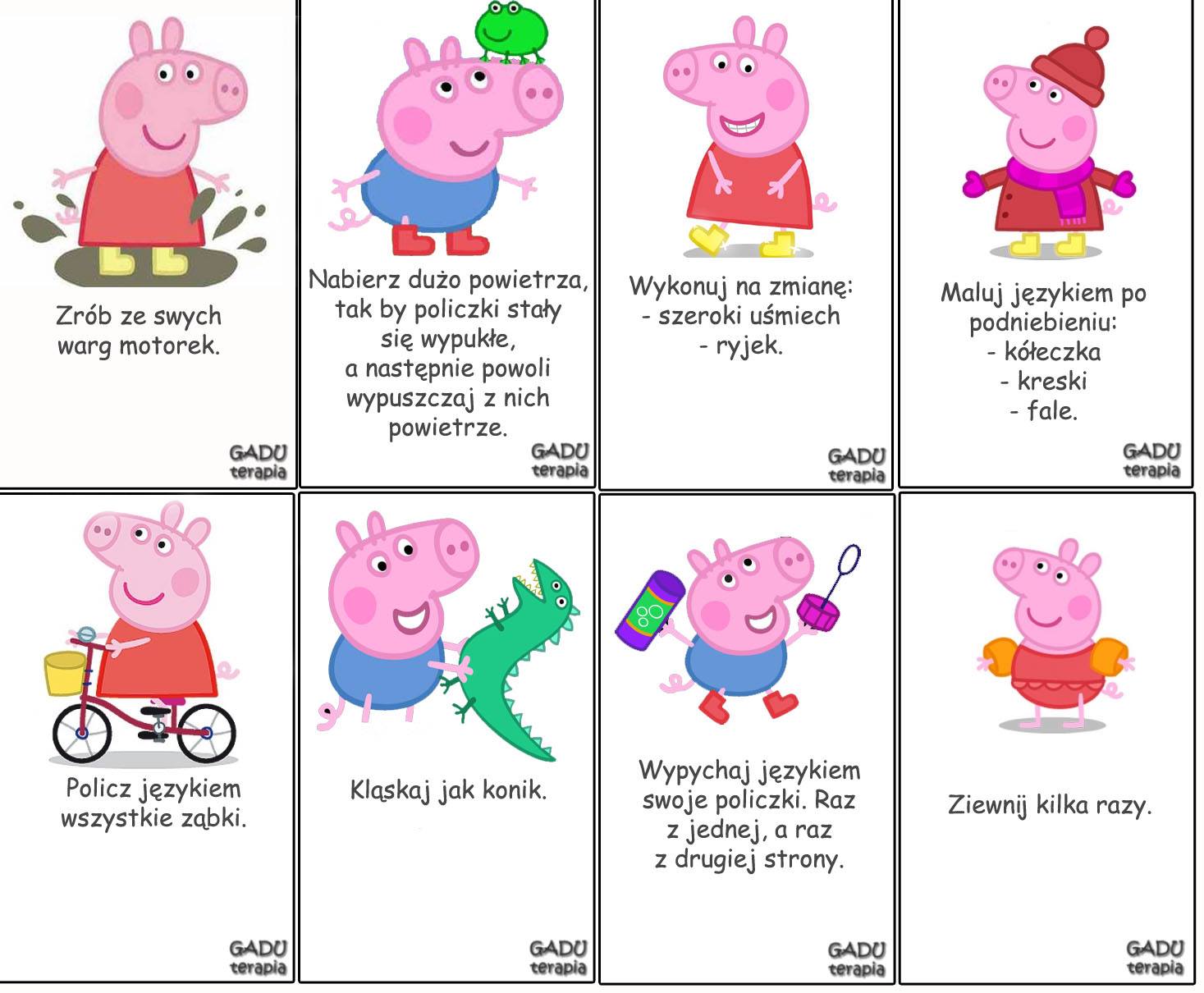 Zadanie  2.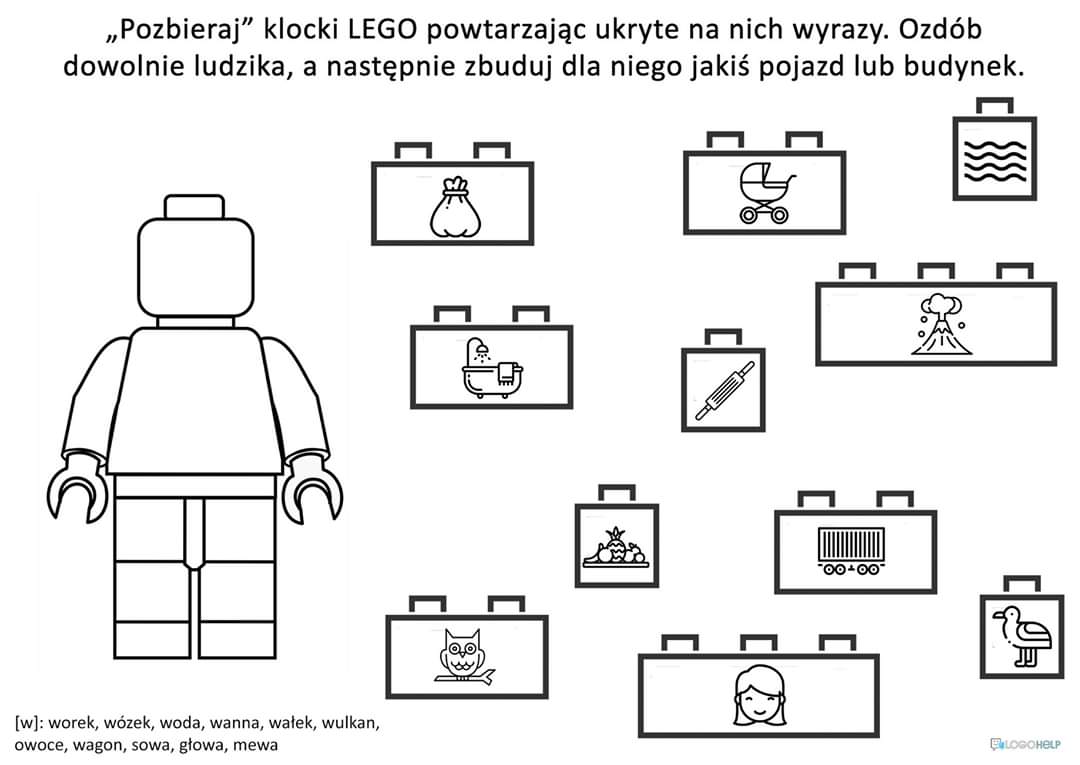 Powodzenia! Do zobaczenia!